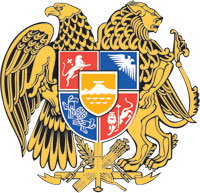 ՀԱՅԱՍՏԱՆԻ ՀԱՆՐԱՊԵՏՈՒԹՅԱՆ  ԿԱՌԱՎԱՐՈՒԹՅՈՒՆՈ  Ր  Ո  Շ  Ո Ւ  Մ9 դեկտեմբերի 2021 թվականի  N            - ԱՀայաստանի Հանրապետության կառավարության 2019  թվականի մայիսի 2-Ի N 490-Ա որոշման մեջ ԼՐԱՑՈՒՄՆԵՐ ԵՎ փոփոխություն կատարելու մասին---------------------------------------------------------------------------------------------------------Հիմք ընդունելով «Նորմատիվ իրավական ակտերի մասին» օրենքի 34-րդ հոդվածը` Հայաստանի Հանրապետության կառավարությունը    ո ր ո շ ու մ     է.1. Հայաստանի Հանրապետության կառավարության 2019 թվականի մայիսի 2-ի «Գերակա ոլորտում իրականացվող ներդրումային ծրագրի շրջանակներում ներմուծված (ներմուծվող) տեխնոլոգիական սարքավորումները, դրանց բաղկացուցիչ ու համալրող մասերը, հումքը և (կամ) նյութերը ներմուծման մաքսատուրքից ազատելու արտոնությունից օգտվելու համար «ԱՐՄՖԻԼՏՐ» ՀԱՅ-ԳԵՐՄԱՆԱԿԱՆ ՀԱՄԱՏԵՂ ՁԵՌՆԱՐԿՈՒԹՅՈՒՆ» սահմանափակ պատասխանատվությամբ ընկերության կողմից ներկայացված հայտը բավարարելու և արտոնությունը կիրառելու մասին» N 490-Ա որոշման հավելվածում կատարել հետևյալ լրացումները և փոփոխությունը՝1) 38-րդ կետից հետո լրացնել հետևյալ բովանդակությամբ նոր՝ 39-51-րդ կետերով.	2) «ԸՆԴԱՄԵՆԸ» պարբերության մեջ «40 479 505» թիվը փոխարինել «65 904 355» թվով։ՀԱՅԱՍՏԱՆԻ  ՀԱՆՐԱՊԵՏՈՒԹՅԱՆ         	  		  ՎԱՐՉԱՊԵՏ					          Ն. ՓԱՇԻՆՅԱՆ        Երևան39.8462391000Գիլյոտինային հիդրավլիկ մկրատ թերթավոր պողպատի համարFASTI WERK TCHE-20-4, 50 hz, 380 vt, 1958 թ․ - օգտագործվածհատ1Գերմանիա8 550 00040.8462391000Գիլյոտինային հիդրավլիկ մկրատ թերթավոր պողպատի համարFASTI WERK 506-10-2.5, 40 kp/mm2 1985 թ․ - օգտագործվածհատ1Գերմանիա2 850 00041.8458918009Ճշգրիտ խառատային հաստոցKNUTH V-TURN-410 2007 թ․, 400 volt, 50 hz - օգտագործվածհատ1Գերմանիա1 995 00042.8461501909Ավտոմատ հորիզոնական ժապավենասղոց՝ մետաղ կտրողAMADA H250SA - օգտագործվածհատ1Ճապոնիա1 425 00043.8459700009Վերտիկալ գայլիկոնիչ - պարուրակահատ հաստոցALZMETALL EISEN-RICHTER - օգտագործվածհատ1Գերմանիա940 50044.7220902000Կոռոզիակայուն պողպատից հարթ ծակոտկեն ժապավենծակետած, առանց հետագա մշակման, սառը գլոցումից բացիկգ3400Չինաստան1 938 00045.8462918009Արտակենտրոնակային մեխանիկական մամլիչMABU 3TF 1962 թ․, օգտագործվածհատ1Գերմանիա285 00046.7220204100Կոռոզիակայուն պողպատից հարթ ծակոտկեն ժապավենառանց հետագա մշակման, սառը գլոցումից բացիկգ1100Չինաստան627 00047.7314500000Մետաղական ծակոտկեն - օդաքաշ թիթեղաթերթ1 մ լայնությամբ, գլանաձև  թիթեղ մանր ծակոտիներովկգ3000ԵՄ2 086 20048.8455220008Մետաղագլոցման հաստոց՝ անընդհատ գլոցման 3  վանդակաշարերովKRAMER V/1.5 1964 թ․, max 1.5 mm օգտագործվածհատ1Գերմանիա1 054 50049.3506990000Երկկոմպոնենտ սոսինձ1 կգ-ից ավել փաթեթավորմամբկգ915ԵՄ2 154 60050.3208909900Պաշտպանիչ երկկոմպոնենտ ներկ - շինարարականքիմիապես վերափոխված բնական պոլիմերների հիմքովկգ140ԵՄ957 60051.4016999708Վուլկանացված ռետինե տակդիրներ հաստոցի ոտքերի համար10 սմ տրամագծով, 1 սմ հաստությամբ  տակդիրներկգ100ԵՄ561 450